Temat kompleksowy” NSZE MORZEPiątek,12.06.2020Bezpieczni nad wodąNa początek, dla rozruszania proponujemy utrwalenie „piosenki miesiąca” pt. „ Lody poziomkowe”http://www.przedszkole-calineczka.com/wp-content/uploads/2020/05/piosenka-LODY-POZIOMKOWE.mp3słowa:Lody poziomkowe1. Lo- lo-lo-lo- lo-lo lodyPo-po-po-po poziomkoweLu-lu-lu-lu lubię lizaćchoć gardełko nie jest zdrowe.Ref. Mama mówi nie, tata mówi nie!A ja lody poziomkowe lizać chcę!Mama mówi nie, tata mówi nie!A ja lodów poziomkowych chcę!2. Mama boi się o dzieci,chce by zawsze były zdrowe.Ale czasem przecież trzebazjadać lody poziomkowe.Ref. Mama mówi nie...3. Lody trzeba jeść powoli,aby gardło nie bolało.Mama trochę zjeść pozwoli,ale więcej by się chciało!Ref. Mama mówi nie...A teraz ćwiczenie spostrzegawczości i utrwalenie znajomości stron: lewa- prawa”. Obejrzyj uważnie obrazek i powiedz: co widzisz po lewej i prawej stronie obrazka?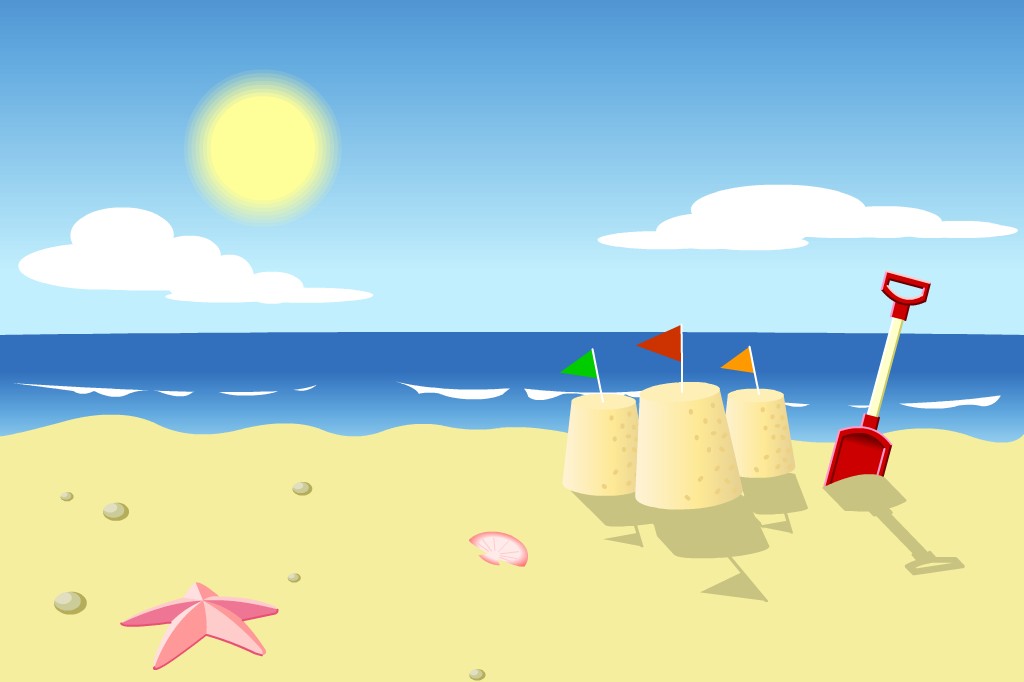 3.„Latarnia morska”, ćwiczenia logopedyczne         Wiersz ten służy do ćwiczeń wydłużających fazę wydechową podczas mówienia, kształtujących umiejętność równomiernego wydychania powietrza i wytwarzania dźwięków z różną siłą głosu (głośno, cicho). Jednocześnie uwrażliwiony jest słuch mowny ( dzieci naśladują dźwięki demonstrowane przez prowadzącego), usprawniane są również narządy mowy, zwłaszcza wargi.Wśród mgły i nocy rozlega się dźwiękdługi i głośny niczym wilka jęk:Uuu./uuu…/uuu…     Dźwięk jednostajny do uszu dociera    rybaka na kutrze,a w porcie- dokera:     Uuu…/uuu…/uuu…Głośno i długo syrena buczy.drogi do portu zbłąkanych uczy:- Uuu…/uuu…/uuu…     Wśród morskich głębin, szumu wielkich fal     niesie się wycie, hen…w morską dal;     -Uuu…/uuu…/uuu…Na morzu kuter rybacki stoi.A tu wśród nocy nie widać boirybak na kutrze minę ma srogą:- czas mi do domu, lecz którą drogą?     Rozbrzmiewa wokół  jednostajny dźwięk,     długi i głośno  niczym wilka jęk:     -Uuu…/uuu…/uuu…     Dźwięk ten syreny  do kutra dociera,     z radości ręce rybak zaciera.będzie za dźwiękiem płynąć do domu,nie da syrena zginąć nikomu.-Uuu…/uuu…/uuu…*-Uuu…/uuu…/uuu…^W miejscach oznaczonych (*^) dzieci, naśladują wycie syreny latarni morskiej- jak najdłużej na jednym wydechu wypowiadają z jednakowym natężeniem głosu: Uuu…./uuu…/uuu…- cicho(*) lub głośno(^). Pojedyncza kreska oznacza pauzę na nabranie powietrza ustami (/).4.Mamy tez dla Was film edukacyjny nt. bezpiecznego korzystania z kąpielisk – np. nad Bałtykiem https://www.youtube.com/watch?v=Ui-ndYWcThA 5. Dla utrwalenia: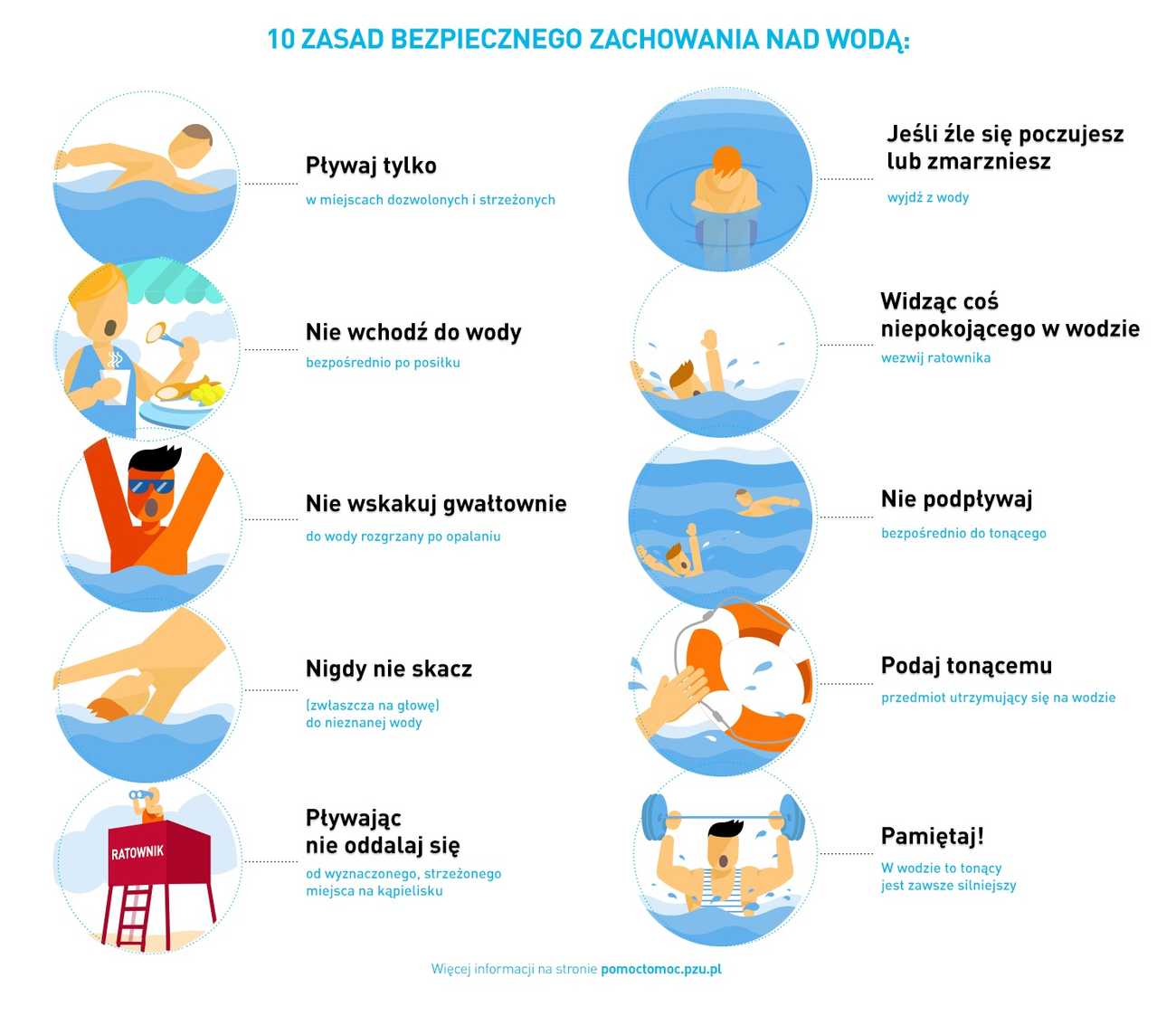 Odrobina ćwiczeń: 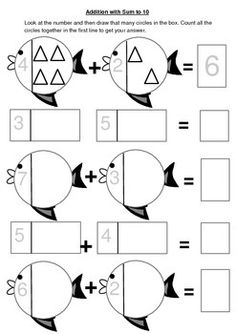 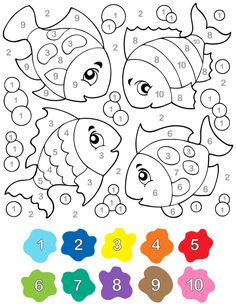 Przykład informacji zwrotnej do nauczycielaPrzykłady informacji zwrotnej:Imię i nazwisko dziecka: .............................................................Data:  12.06.2020 (piątek)Proszę wpisać TAK lub NIE1. Dziecko utrwalało znajomość piosenki2 Dziecko ćwiczyło spostrzegawczość wzrokowa i znajomość stron : lewa-prawa……..3.Dziecko obejrzało film edukacyjny…..4.Dziecko wykonało ćwiczenia logopedyczne……5.Dzieckoprzygotowywało się do nauki matematyki ( „ Kart pracy”)W przypadku kart pracy i prac plastycznych  najlepiej zrobić zdjęcie i przesłać na adres mailowy. Pamiętajcie Drodzy Rodzice, że dzieci dopiero się uczą i mają prawo popełniać błędy. ;-), ich prace nie muszą być  „jak z obrazka”Informację zwrotną przesyłajcie proszę na e-mail grupowy: calineczka2020zostanwdomu@gmail.comJeśli nie macie takiej możliwości to można skorzystać z  Messenger: Aneta Roga lub Bernadeta Niełacna Informację zwrotną można przesyłać raz w tygodniu, ale musi ona zawierać opis każdego dnia. To Państwo decydujecie , czy wysyłacie informację codziennie czy raz w tygodniu (zbiorową).